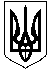 ГАЛИЦИНІВСЬКА  СІЛЬСЬКА РАДАВІТОВСЬКОГО  РАЙОНУ МИКОЛАЇВСЬКОЇ  ОБЛАСТІР І Ш Е Н Н ЯВід  23 грудня   2020   року  №11                       ІІІ  сесія   VІІІ  скликання     с.  ГалициновеПро затвердження Положення про преміюванняпрацівників апарату Галицинівської сільської ради та її виконавчих органів у  2021 році    Відповідно до Законів України “ Про місцеве самоврядування в Україні ” ,  “ Про службу в органах місцевого самоврядування ” , постанови Кабінету Міністрів України від 09 березня 2006 року № 268 “ Про упорядкування структури та умов оплати праці працівників апарату органів виконавчої влади, органів прокуратури, судів та інших органів ” (із змінами),  наказу Міністерства праці України від 02 жовтня 1996 року № 77 “ Про умови оплати праці робітників, зайнятих обслуговуванням органів виконавчої влади, місцевого самоврядування та їх виконавчих органів, органів прокуратури, судів та інших органів ” (із змінами), сільська рада  В И РІ Ш И Л А:Затвердити Положення про преміювання працівників апарату Галицинівської сільської ради у 2021 році ( додається ).Заступнику сільського голови - головному бухгалтеру Л. ПАВЛЕНКО в подальшому керуватися даним рішенням в роботі.Це рішення набирає чинності з дня його прийняття та діє з 01.01.2021 року.Зняти з контролю з 01.01.2021 року, як таке що виконане, рішення  сільської ради  № 4 від 20.12.2019 року “ Про затвердження Положення про преміювання працівників апарату Галицинівської сільської ради у  2020 році ”.Контроль за виконанням цього рішення покласти на постійну комісію з питань фінансів, бюджету, планування соціально-економічного розвитку, інвестицій та житлово-комунального господарства.                          Сільський голова                              І.НАЗАР                                                                                                               ЗАТВЕРДЖЕНО                       рішенням сільської ради                       від  23.12. 2020 року № 11П О Л О Ж Е Н Н ЯПро преміювання працівників апарату Галицинівської  сільської ради у 2021роціРозроблено на підставі Постанови Кабінету Міністрів України від 09.03.2006 року № 268 " Про впорядкування структури та умов оплати праці працівників апарату органів виконавчої влади, органів прокуратури, судів та інших органів " із змінами, наказу Міністерства праці України від 02 жовтня 1996 року № 77 «Про умови оплати праці робітників, зайнятих обслуговуванням органів виконавчої влади, місцевого самоврядування та їх виконавчих органів, органів прокуратури, судів та інших органів» (із змінами)1.ПОКАЗНИКИ  ПРЕМІЮВАННЯ Працівники апарату сільської ради преміюються за виконання наступних  показників:високий рівень виконавчої дисципліни щодо виконання рішень ради та виконавчого комітету;своєчасна та якісна робота по складанню та виконанню місцевого бюджету, звітності, вклад в роботу по збільшенню доходів бюджету, своєчасний збір податків та зборів;розробка та проведення заходів, направлених на підвищення ефективності витрачання коштів, виділених на фінансування заходів по соціальному та економічному розвитку села, поліпшення планування видатків та утримання бюджетних установ;дотримання Закону України " Про місцеве самоврядування в Україні " та інших нормативних актів України.2. РОЗМІРИ, ПОРЯДОК ТА СТРОКИ ПРЕМІЮВАННЯ.Здійснювати преміювання працівників апарату сільської ради відповідно до їх особистого вкладу в загальні результати роботи, а також до державних і професійних свят та ювілейних дат в межах фонду  преміювання, затвердженого кошторисами сільської ради, а також розмір премії може бути збільшений за рахунок економії фонду оплати праці.Преміювання працівників апарату сільської ради проводиться за результатами роботи за рахунок встановленого фонду преміювання або економії фонду оплати праці. Виплати проводяться в межах затвердженого фонду оплати праці.Сума премії складає працівникам апарату сільської ради від 10% посадового окладу на місяць в межах затвердженого фонду оплати праці. Премії граничними розмірами не обмежуються і виплачуються пропорційно відпрацьованому часу.Незалежно від форм звільнення працівника за ним не зберігається право на отримання всіх видів премій.Рішення про преміювання працівників апарату приймає сільський голова, що оформляється щомісячно розпорядженням.Виплата премій проводиться одночасно з виплатою заробітної плати за місяць.3. ПОЗБАВЛЕННЯ ПРЕМІЙПрацівники, по провині яких допущене неякісне та несвоєчасне виконання завдань та доручень, які мають порушення трудової дисципліни та виконавчоїдисципліни, можуть позбавлятися премії повністю або частково по розпорядженню сільського голови.________________________________________________________________